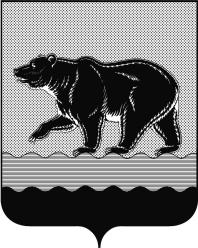 СЧЁТНАЯ ПАЛАТАГОРОДА НЕФТЕЮГАНСКА16 микрорайон, 23 дом, помещение 97, г. Нефтеюганск, 
Ханты-Мансийский автономный округ - Югра (Тюменская область), 628310  тел./факс (3463) 20-30-55, 20-30-63 E-mail: sp-ugansk@mail.ru www.admugansk.ruЗаключение на проект изменений в муниципальную программу «Управление муниципальными финансами города Нефтеюганска»	Счётная палата города Нефтеюганска на основании статьи 157 Бюджетного кодекса Российской Федерации, Положения о Счётной палате города Нефтеюганска, рассмотрев проект изменений в муниципальную программу «Управление муниципальными финансами города Нефтеюганска» (далее по тексту – проект изменений), сообщает следующее:1. При проведении экспертно-аналитического мероприятия учитывалось наличие экспертизы проекта изменений в муниципальную программу:1.1. Департамента финансов администрации города Нефтеюганска на предмет его соответствия бюджетному законодательству Российской Федерации и возможности финансового обеспечения её реализации из бюджета города Нефтеюганска.1.2. Департамента экономического развития администрации города Нефтеюганска на предмет соответствия:- муниципальной программы Порядку принятия решения о разработке муниципальных программ города Нефтеюганска, их формирования, утверждения и реализации, утверждённому постановлением администрации города Нефтеюганска от 18.04.2019 № 77-нп «О модельной муниципальной программе города Нефтеюганска, порядке принятия решения о разработке муниципальных программ города Нефтеюганска, их формирования, утверждения и реализации» (далее по тексту – Порядок от 18.04.2019 
№ 77-нп);- программных мероприятий целям муниципальной программы;- сроков её реализации задачам;- целевых показателей, характеризующих результаты реализации муниципальной программы, показателям экономической, бюджетной и социальной эффективности;- требованиям, установленным нормативными правовыми актами в сфере управления проектной деятельностью.Предоставленный проект изменений соответствует Порядку от 18.04.2019 № 77-нп.	3. Проектом изменений планируется по мероприятию 1.1 «Обеспечение деятельности департамента финансов» по ответственному исполнителю департаменту финансов администрации города Нефтеюганска увеличить на 2020 год средства местного бюджета в размере 1 251,834 тыс. рублей на фонд заработной платы и начисления на выплаты по оплате труда в соответствии с распоряжением главы города Нефтеюганска от 27.03.2020 № 14 «О внесении изменений в распоряжение главы города Нефтеюганска от 30.12.2019 № 67 «Об утверждении штатной численности и штатного расписания администрации города Нефтеюганска».	4. Финансовые показатели, содержащиеся в проекте изменений, соответствуют расчётам, предоставленным на экспертизу. На основании вышеизложенного, предлагаем направить проект изменений на утверждение. Председатель			                                      			С.А. ГичкинаИсполнитель:инспектор инспекторского отдела № 1 Счётной палаты города  НефтеюганскаФилатова Юлия ЕвгеньевнаТел. 8 3463 203303